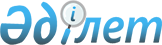 "Мемлекеттiк қызмет туралы" Қазақстан Республикасы Президентiнiң Заң күшi бар Жарлығының 8-бабын iске асыру жөнiндегi шаралар туралы
					
			Күшін жойған
			
			
		
					Қазақстан Республикасы Президентiнiң Жарлығы 1997 жылғы 1 шiлде N 3575. Күші жойылды - Қазақстан Республикасы Президентінің 1999.12.29. N 318 жарлығымен. ~U990318



          "Мемлекеттiк қызмет туралы" Қазақстан Республикасы
Президентiнiң Заң күшi бар Жарлығының 8-бабының 4-тармағына сәйкес
қаулы етемiн:




          1. Төменде аталған лауазымдар мемлекеттiк қызметшiлер
лауазымдарының мынадай санаттарына жатқызылсын:




          1) бiрiншi санат - Қазақстан Республикасы Президентiнiң ұлттық
қауiпсiздiк мәселелерi жөнiндегi көмекшiсiнiң - Қазақстан
Республикасы Қауiпсiздiк кеңесi Хатшысының; Қазақстан
Республикасының Президентi көмекшiсiнiң - Қазақстан Республикасының
Президентi жанындағы Жоғары экономикалық кеңес Төрағасы
орынбасарының; Қазақстан Республикасының Премьер-Министрi Кеңсесiнiң
Басшысы мен оның орынбасарларының лауазымдары;




          2) екiншi санат - Қазақстан Республикасының Премьер-Министрi
Кеңсесiнiң құрылымдық бөлiмшелерi басшыларының, олардың
орынбасарларының, құрылымдық бөлiмшелерi бас инспекторларының
лауазымдары;




          3) үшiншi санат - Сыртқы iстер министрлiгiнiң айрықша
тапсырмалар жөнiндегi елшiлерiнiң; Қазақстан Республикасы
Премьер-Министрiнiң Кеңсесi сектор меңгерушiлерiнiң,
консультанттарының, аға референттерiнiң, референттерiнiң, Қазақстан
Республикасының Премьер-Министрi Кеңсесiнiң Басшысы көмекшiсiнiң;
Орталық сайлау комиссиясының аппараты бөлiм меңгерушілерiнiң,
консультанттарының, сарапшыларының, аға референттерiнiң,
референттерiнiң, Орталық сайлау комиссиясының Төрағасы көмекшiсiнiң,
кеңесшiсiнiң лауазымдары;




          4) төртiншi санат - Қазақстан Республикасы Президентiнiң Архивi
бөлiм меңгерушiлерiнiң; Сыртқы iстер министрлiгi аппараты
кеңесшiлерi мен бiрiншi хатшыларының; облыс, республикалық маңызы
бар қала мен Республика астанасының әкiмi аппаратының басшысы
орынбасарының; облыстар, республикалық маңызы бар қалалар мен
Республика астанасы әкiмдерi көмекшiлерiнiң, кеңесшiлерiнiң
лауазымдары;




          5) бесiншi санат - Қазақстан Республикасының Президентi
Архивiнiң бас және жетекшi мамандарының; Сыртқы iстер министрлiгiнiң
аппараты екiншi, үшiншi хатшылары мен атташесiнiң; Қаржы
министрлiгiнiң Салық комитетi мен облыстар және Алматы қаласы
бойынша салық комитеттерi бас және аға салық инспекторларының;
Қазақстан Республикасының Қаржы министрлiгi жанындағы Қаржы бақылау
комитетi бас және аға бақылаушы-ревизорларының; Қазақстан
Республикасының Қаржы министрлiгi Қазынашылық департаментiнiң бас
және аға қазынашыларының, жетекшi бухгалтер-сарапшыларының;
облыстар, республикалық маңызы бар қалалар мен Республика астанасы
әкiмдерiнiң аппараттары алқа хатшыларының, сектор меңгерушiлерiнiң;
облыстар, республикалық маңызы бар қалалар мен Республика астанасы
атқарушы органдарының құрылымдық бөлiмшелерi құрамындағы бөлiм
бастықтарының, бөлiм бастықтары орынбасарларының; облыстар,
республикалық маңызы бар қалалар мен Республика астанасы атқарушы
органдарының аппараттары консультанттарының, аға референттерi мен
референттерiнiң лауазымдары;




          6) алтыншы санат - Қазақстан Республикасы Президентiнiң Архивi
бiрiншi санаттағы мамандарының; облыстар және Алматы қаласы бойынша
салық комитеттерi салық инспекторларының; Қазақстан Республикасының
Қаржы министрлiгi жанындағы Қаржы бақылау комитетi
бақылаушы-ревизорларының; Қазақстан Республикасының Қаржы
министрлiгi Қазынашылық департаментi қазынашыларының,
бухгалтер-сарапшыларының; ауылдар, селолар, поселкелер, селолық
округтер әкiмдерi орынбасарларының; аудандар мен облыстық маңызы бар
қалалар әкiмдерiнiң аппараттары бөлiм бастықтары орынбасарларының;
сектор меңгерушiлерiнiң лауазымдары;




          7) жетiншi санат - аудандық салық бөлiмдерi бас, аға салық
инспекторларының, салық инспекторларының; аудандар мен облыстық
маңызы бар қалалар әкiмдерiнiң аппараттары бас, жетекшi және аға
мамандарының лауазымдары.




          2. "Мемлекеттiк қызмет туралы" Қазақстан Республикасы
Президентiнiң Заң күшi бар Жарлығымен белгiленген мемлекеттiк
қызметшiлердiң лауазымдар санаттарына мемлекеттiк қызметшiлердiң
жекелеген лауазымдарын жатқызу туралы" Қазақстан Республикасы
Президентiнiң 1996 жылғы 14 қыркүйектегi N 3117 Заң күшi бар
Жарлығының  
 U963117_ 
  1-тармағына мынадай өзгерiстер енгiзiлсiн:




          1) 1)-тармақшада: "Қазақстан Республикасы Президентiнiң
жанындағы Жоғары экономикалық кеңес Төрағасы орынбасарының" сөздерi
алынып тасталсын;




          2) 2)-тармақшада: "Қазақстан Республикасы Қауiпсiздiк кеңесi
Хатшысының" сөздерi алынып тасталсын;




          3) 3)-тармақшада: "Қазақстан Республикасының Бухгалтерлiк есеп
жөнiндегi ұлттық комиссиясы", "Қазақстан Республикасы Президентiнiң
Баспасөз қызметi телерадиокешенi басшысының", "Қазақстан
Республикасы Үкiметi Аппаратының құрылымдық бөлiмшелерi бас
инспекторларының", "Қазақстан Республикасының Мемлекеттiк
аттестациялық комитетi бас ғалым хатшысының" сөздерi алынып
тасталсын;




          4) 6)-тармақшада: "Қазақстан Республикасының Қаржы министрлiгi
жанындағы Қаржы-валюталық бақылау комитетi бас және аға
бақылаушы-ревизорларының", "Қазақстан Республикасының Қаржы
министрлiгi Қазынашылығының бас және аға қазынашыларының, жетекшi
бухгалтер-сарапшыларының"; "облыстардың, республикалық маңызы бар
қалалардың және Республика астанасының жергiлiктi атқарушы
органдарының бөлiм бастықтарының, бөлiм бастықтары орынбасарларының"
сөздерi алынып тасталсын;




          5) 7-тармақшада: "облыстардың, республикалық маңызы бар қалалар
мен Республика астанасы әкiмдерi аппараттарының сектор
меңгерушiлерiнiң"; "Қазақстан Республикасының Қаржы министрлiгi
жанындағы Қаржы-валюталық бақылау комитетi




бақылаушы-ревизорларының"; "Қазақстан Республикасының Қаржы
министрлiгi Қазынашылығының қазынашыларының,
бухгалтер-сарапшыларының" сөздерi алынып тасталсын;
     3. Осы Жарлық қол қойылған күнiнен бастап күшiне енедi.

     Қазақстан Республикасының
             Президентi 
     
      
      


					© 2012. Қазақстан Республикасы Әділет министрлігінің «Қазақстан Республикасының Заңнама және құқықтық ақпарат институты» ШЖҚ РМК
				